Schooner Pride of the Channel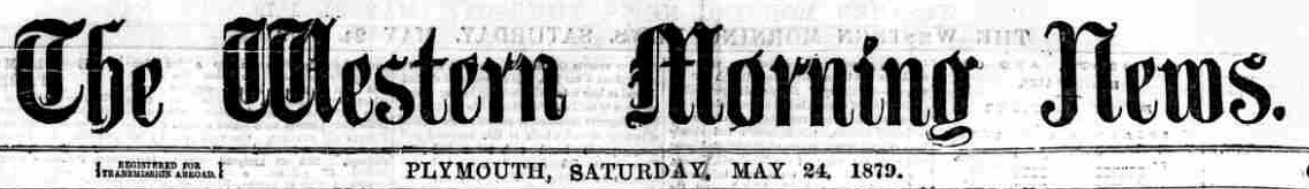 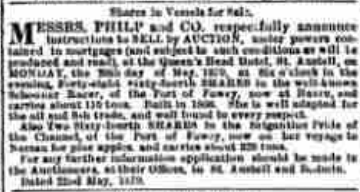 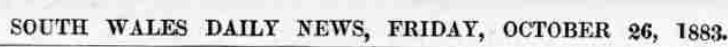 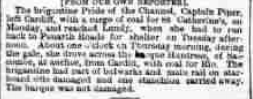 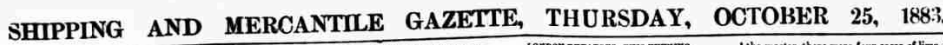 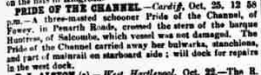 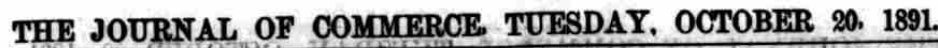 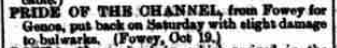 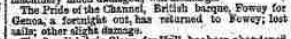 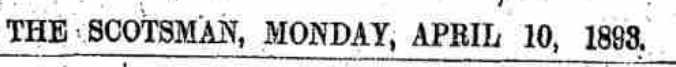 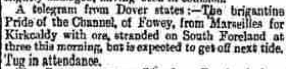 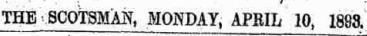 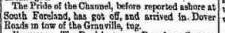 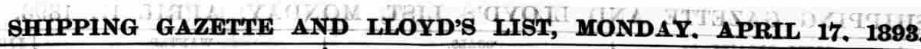 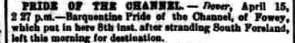 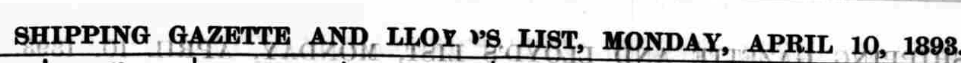 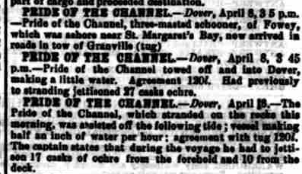 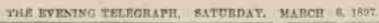 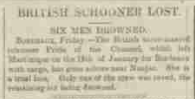 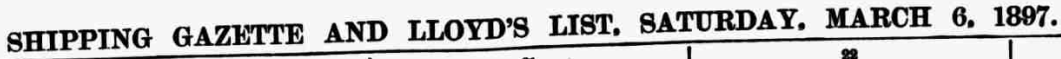 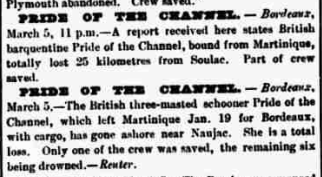 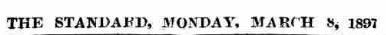 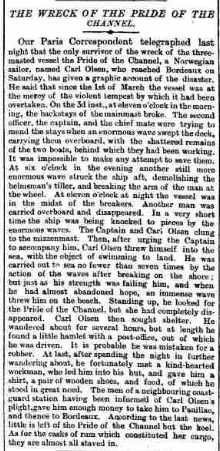 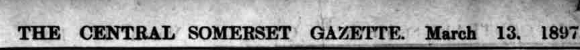 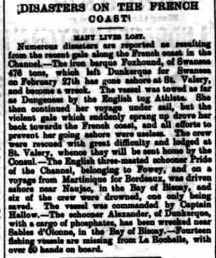 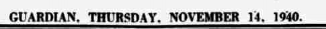 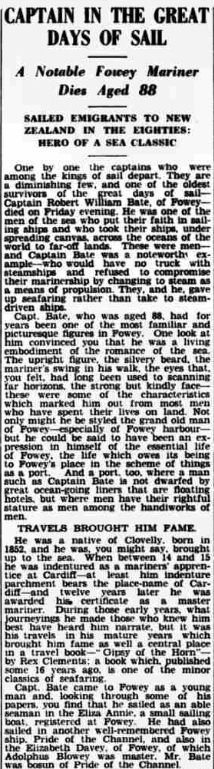 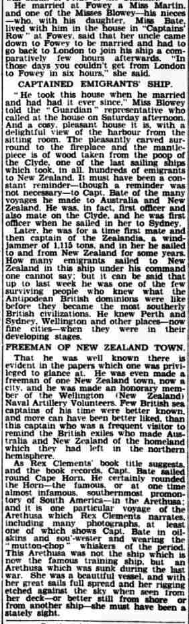 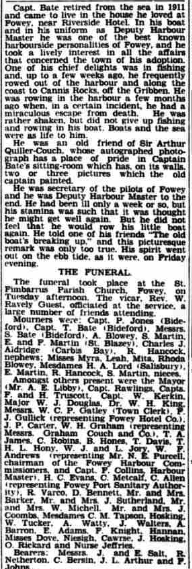 Vessel NameOfficial NumberOfficial NumberSignal lettersRig /Type Where builtWhere builtBuilderBuilderYear builtYear builtYear builtYear endYear endreg tonsreg tonsPRIDE OF THE CHANNEL6397463974LVNS3 masted Brigantine 3 masted Brigantine CharlestownCharlestownAnthony LukeAnthony Luke18731873187318971897176  OWNERS/ MANAGERS/REGISTRATION DETAILS  OWNERS/ MANAGERS/REGISTRATION DETAILSNotesNotesNotesNotesNotesNotesNotesNotesNotesMASTERSMASTERSMASTERSMASTERSMASTERSMASTERSregistered in Fowey 12th May 1873. 1876 John Stephens, Charlestown,1879 Thomas Hitchens, St.Austellregistered in Fowey 12th May 1873. 1876 John Stephens, Charlestown,1879 Thomas Hitchens, St.AustellLOA 109.6' x 24.4' x 12.8.  Square stern female bust figure head. In March 1897 On passage from Martinique to Bordeaux with a cargo of 752 barrels of rum was driven ashore at Naujac in the Bay of Biscay. 6 crew were drowned one saved.LOA 109.6' x 24.4' x 12.8.  Square stern female bust figure head. In March 1897 On passage from Martinique to Bordeaux with a cargo of 752 barrels of rum was driven ashore at Naujac in the Bay of Biscay. 6 crew were drowned one saved.LOA 109.6' x 24.4' x 12.8.  Square stern female bust figure head. In March 1897 On passage from Martinique to Bordeaux with a cargo of 752 barrels of rum was driven ashore at Naujac in the Bay of Biscay. 6 crew were drowned one saved.LOA 109.6' x 24.4' x 12.8.  Square stern female bust figure head. In March 1897 On passage from Martinique to Bordeaux with a cargo of 752 barrels of rum was driven ashore at Naujac in the Bay of Biscay. 6 crew were drowned one saved.LOA 109.6' x 24.4' x 12.8.  Square stern female bust figure head. In March 1897 On passage from Martinique to Bordeaux with a cargo of 752 barrels of rum was driven ashore at Naujac in the Bay of Biscay. 6 crew were drowned one saved.LOA 109.6' x 24.4' x 12.8.  Square stern female bust figure head. In March 1897 On passage from Martinique to Bordeaux with a cargo of 752 barrels of rum was driven ashore at Naujac in the Bay of Biscay. 6 crew were drowned one saved.LOA 109.6' x 24.4' x 12.8.  Square stern female bust figure head. In March 1897 On passage from Martinique to Bordeaux with a cargo of 752 barrels of rum was driven ashore at Naujac in the Bay of Biscay. 6 crew were drowned one saved.LOA 109.6' x 24.4' x 12.8.  Square stern female bust figure head. In March 1897 On passage from Martinique to Bordeaux with a cargo of 752 barrels of rum was driven ashore at Naujac in the Bay of Biscay. 6 crew were drowned one saved.LOA 109.6' x 24.4' x 12.8.  Square stern female bust figure head. In March 1897 On passage from Martinique to Bordeaux with a cargo of 752 barrels of rum was driven ashore at Naujac in the Bay of Biscay. 6 crew were drowned one saved.1873-74              Piper 1875-90                   R.W.Hollow 1894-971873-74              Piper 1875-90                   R.W.Hollow 1894-971873-74              Piper 1875-90                   R.W.Hollow 1894-971873-74              Piper 1875-90                   R.W.Hollow 1894-971873-74              Piper 1875-90                   R.W.Hollow 1894-971873-74              Piper 1875-90                   R.W.Hollow 1894-97
Ship: Pride of the Channel; Official number: 63974.George Vincent Piper; rank/rating, Master; age, 45; place of birth, Cornwall; previous ship, same ship.Alfred D Piper; rank/rating, Mate; age, 23; place of birth, Cornwall; previous ship, same ship.James Hopwood; rank/rating, Boatswain; age, 30; place of birth, Goole; previous ship, same ship.Alexander Hollons; rank/rating, Cook and Steward; age, 45; place of birth, Cornwall; previous ship, Narcissus, Hms.James E Piper; rank/rating, Able Seaman; age, 17; place of birth, Cornwall; previous ship, Pride of the Channel of Fowey.William Langmaid; rank/rating, Able Seaman; age, 21; place of birth, Cornwall; previous ship, Star of Peace of Brixham.T H Hambley; rank/rating, Able Seaman; age, 23; place of birth, Cornwall; previous ship, E S Hocken of Fowey.J H Lovering; rank/rating, Ordinary Seaman; age, 18; place of birth, Cornwall; previous ship, first ship.Date:1881